Spring 2022 OnlineWhat is Economics? You might be surprised to learn that it is not all about money. It is much broader than that. Economics can help you answer many of life’s most interesting and pressing questions. This course provides a systematic study of human and firm behavior within the context of the production, distribution, and consumption of goods and services. Economics is really about making optimal decisions, so you will learn to apply economics concepts to make optimal decisions in your own life. Microeconomics focuses on choices made by individual consumers and firms, how those choices are made, and the impacts they have on society.Course Goal & ObjectivesThe goal of this course is for you to learn how to think analytically about the economic forces at work in society. You will learn both a specific set of analytical tools and how to apply them to current policy issues. By the end of this course you should be able to:Define the concept of Scarcity.Define Opportunity Costs, demonstrate how they affect economic decisions, and identify these costs in a given economic decision.Explain and apply the concepts of Marginal Benefits and Marginal Costs to determine optimal economic decisions for both consumers and firms.Describe the Benefit-Cost Principle and apply the principle in a given economic decision.Accurately explain the way in which economists use marginal, average, total, fixed, variable, and sunk, and the relationships among them. Determine in a given economic decision which costs and benefits are relevant and which are not.Recognize and interpret a Demand Curve and a Supply Curve, and identify the underlying determinants of each.Describe the concepts of Excess Demand, Excess Supply, and Equilibrium Quantities and Prices, and predict changes in each as a result of changes in the underlying determinants of market demand and supply or government intervention.Differentiate between a Change in Demand and a Change in the Quantity Demanded.Define the general concept of Elasticity for different variables in the demand or supply function.Identify the differences between a perfectly competitive market and an imperfectly competitive market and the implications of each for economic outcomes.Email me with your GSU email only as I am unlikely to receive emails that are not from official GSU student domainsPrerequisitesMath 1101 (Introduction to Mathematical Modeling) or Math 1111 (College Algebra)Course ModalityThis course is delivered in a fully online asynchronous format. There are no face-to-face meetings or required sycrhonous meetings. Office hours are synchronous via WebExPerformance & EvaluationMcGraw Hill Connect Assessments & Economics in Our World DiscussionsThere are 11 modules of course material, each with accompanying assessments in Connect.The top 10 scores will be averaged for each of the Connect assessment categories.The top 5 scores will be averaged for the Economics in Our World discussion posts/responses.There are no make ups or deadline extensions on any of the assessments or discussions.Exams Exams will be administered online.There are no make ups or deadline extensions.The % score on Exam 4 will replace the lowest % score of the first 3 Exams.Grade ComponentsGrading ScaleThis course uses a plus/minus grading system.  Letter grades are assigned based on the following scale:Helpful notes on how you can be successful in this class:Time Management is Critical This course involves quite a lot of active engagement in an online environment.  While you have some flexibility for when you choose to complete the assignments, you must meet the deadlines.  There are no make ups for any missed work, so it’s important to complete the work on time.  Set aside time each week to work on the course and stay on schedule.Economics is all around youTry to relate the concepts you are learning in this class to your everyday life.  Think critically about how the knowledge you gain can be transferred to other contexts (maybe to another section of this course, a future course, or elsewhere in your life).Focus on the why, not the what As you are working on assignments, be sure to focus on the why, not the what. In other words, you should be less interested in determining what the answer is, and more concerned about why it's the answer. This will better prepare you to apply economics to your assignments, exams, and to everyday life. Use Resources Available WiselyGet to know students in your class and form virtual study groups to discuss the material outside of class. Take advantage of the SI sessions, Undergraduate Economics Tutoring Lab and resources available at GSU’s Keep Learning website for students.Please Visit Me (in virtual Office Hours – online via WebEx)I truly love microeconomics and I am committed to helping you understand the concepts. I also enjoy working through questions you may have, so feel free to set up a time to meet me online via WebEx. If anything doesn’t make sense while you are studying, do not hesitate to email me with questions, comments, or concerns.Required TextbookPrinciples of Economics, 3e by Asarta & Butters package with the publisher McGraw Hill Connect online learning activities.You can purchase access to Connect directly from McGraw Hill or from the GSU bookstore (online or in-person). A print companion of the book is available for separate purchase directly from McGraw Hill, but it is not required.  Course Schedule & AssignmentsUnless otherwise noted, deadlines are 11:59pm.Support StatementsInclusivity StatementI understand that students in my courses come from a variety of backgrounds and perspectives. I am committed to providing a learning environment that respects diversity. To build this community, I ask all members to:Share their unique experiences, values and beliefsBe open to the views of others Honor the uniqueness of their colleaguesAppreciate the opportunity that we have to learn from each other in this communityValue each other’s opinions and communicate in a respectful mannerKeep confidential discussions that the community has of a personal (or professional) natureGSU Diversity Statement Georgia State University values diversity and is committed to fostering and maintaining an educational environment which appreciates individual differences in all areas of operation including classroom instruction, texts, and materials.  To this end, any actions, practices, or processes by any faculty, staff person, or student that discriminates against or is prejudicial toward any person or group based on race, gender, age, religion, ethnicity, nationality, disability, sexual orientation, or socioeconomic status will not be tolerated.Students in need of Accommodations Students who wish to request accommodation(s) for a disability may do so by connecting with the Access and Accommodations Center (AACE), see https://access.gsu.edu/how-to-connect/.  To receive academic accommodations, a student must have an Accommodation Letter issued by AACE and provided to instructors of classes in which accommodations are sought.For more information, contact the GSU Access and Accommodations Center (AACE) Phone: (404) 413-1560, Email: access@gsu.edu, Website:  Address: Student Center East, Suite 205, 55 Gilmer Street, Atlanta, GA 30303Remote Academic Coaching The Access and Accommodations Center (AACE) also offers free remote academic coaching. To learn more about these services go to https://access.gsu.edu/student-resources/ or watch a Coaching Video.Veterans & Serving MilitaryGeorgia State honors its military and veteran men and women returning to pursue their education.  Students who are veterans, serving in the military, their dependents, and the survivors of serving military are encouraged to avail themselves of a full range of college services and activities through the Military Outreach Center (MOC). For assistance or guidance while attending GSU on campus or online, contact the Atlanta Campus Military Student Advocate, Randy Barrone, at 404-413-2331. Also, please be sure and let me know ASAP if or when there is any possibility of you being activated and deployed. Thank you for your service!For more information contact the GSU Military Outreach CenterPhone: (404) 413-2331, Email: rbarrone@gsu.edu, Website: veterans.gsu.eduAddress: Sparks Hall, Room 234, Gilmer St SE, Atlanta, GA 30303Basic Needs Statement Students who face challenges securing their food or housing and believe this may affect their performance in a course are urged to contact the Dean of Students for support. Notify the professor if you are comfortable in doing so. This will enable us to provide resources that we may possess. The Embark Program at GSU provides resources for students facing homelessness.FERPA Statement In keeping with USG and university policy, this course website will make every effort to maintain the privacy and accuracy of your personal information. Specifically, unless otherwise noted, it will not actively share personal information gathered from the site with anyone except university employees whose responsibilities require access to said records. However, some information collected from the site may be subject to the Georgia Open Records Act. This means that while we do not actively share information, in some cases we may be compelled by law to release information gathered from the site. Also, the site will be managed in compliance with the Family Educational Rights and Privacy Act (FERPA), which prohibits the release of education records without student permission. For more details on FERPA, go here.Sexual Harassment Statement In instances of sexual misconduct, the present instructor(s) and teaching assistants, are designated as Responsible Employees who are required to share with administrative officials all reports of sexual misconduct for university review. If you wish to disclose an incident of sexual misconduct confidentially, there are options on campus for you do so.  For more information on this policy, please refer to the Sexual Misconduct Policy which is included in the Georgia State University Student Code of Conduct  (http://codeofconduct.gsu.edu/).Campus Carry Statement The Campus Carry legislation allows anyone properly licensed in the state of Georgia to carry a handgun in a concealed manner on university property with noted exceptions. Information about the law can be found at https://safety.gsu.edu/safety-and-you/. It is the responsibility of the license holder to know the law. Failure to do so may result in a misdemeanor charge and may violate the Georgia State Student Code of Conduct.Online Course EvaluationsYour constructive assessment of this course plays an indispensable role in shaping improvements of all courses within this program and your educational experiences at Georgia State. Please take time to fill out the online course evaluations. We appreciate honest, open, and constructive feedback.AYSPS Career Services & Alumni OfficeThe Andrew Young School of Policy Studies provides career support and leadership development services to all AYSPS students and alumni. If you are interested in career building activities and are in the Atlanta area go to career.aysps.gsu.edu. If you are out of the area, please contact the office to schedule a phone or online consultation with the Career Services department.GSU College to Career InitiativeGeorgia State aims to make career preparedness a large part of a student’s academic pursuits. The College to Career initiative develops curricular enhancements that help students become aware of career competencies, connect those competencies to the work they do in the major and demonstrate their proficiency of transferable skills. I encourage you will think of this as you take this gateway course.PoliciesAcademic Integrity All students are responsible for knowing and adhering to GSU’s Policy on Academic Honesty as published in Student Code of Conduct Handbook.  Special notes about exams: Don't be a free rider - you cannot ask people (your classmates or others) or the internet for help during exams. Don't be a job-creator or an entrepreneur. You cannot pay people to help you. You cannot help people for payment (or for free).Disruptive Student Behavior Students are expected to behave properly in the shared student learning environment – so as not to interfere with the learning environment of others in the class.  Students not adhering to these rules/guidelines may be asked to leave the class and may be subject to an administrative withdrawal (depending on the severity of the infraction).  For an online course, this includes disruptive behavior in the course website(s).  See the Student Code of Conduct Handbook for more information on GSU’s policy on disruptive student behavior in the classroom or other learning environment.Unauthorized Public Posting and Distribution of Course MaterialsThe selling, sharing, publishing, presenting, or distributing of instructor-prepared course lecture notes, videos, audio recordings, or any other instructor-produced materials from any course for any commercial purpose is strictly prohibited unless explicit written permission is granted in advance by the course instructor. This includes posting any materials on websites such as Chegg, Course Hero, OneClass, Stuvia, StuDocu and other similar sites. Unauthorized sale or commercial distribution of such material is a violation of the instructor’s intellectual property and the privacy rights of students attending the class and is prohibited.Semester DatesThe course syllabus provides a general plan for the course; deviations may be necessary. Important University dates can be found here.Withdrawals, Incompletes, and Grade Changes Students who withdraw after the midpoint of each term will not be eligible for a “W” except in cases of Emergency Withdrawal. Also, see Withdrawal Policy, Repeat to Replace Policy, and Grade Appeal and Change (including Incomplete Grades) Policy.YOUR NAME HEREYOUR NAME HEREContact Email: 
YOUR EMAIL HEREWebEx Office Hours: YOUR OFFICE HOURS HEREOr by appointment  Office Location: YOUR INFO HERE Join Remote Office Hours via WebEx:YOUR INFO HERE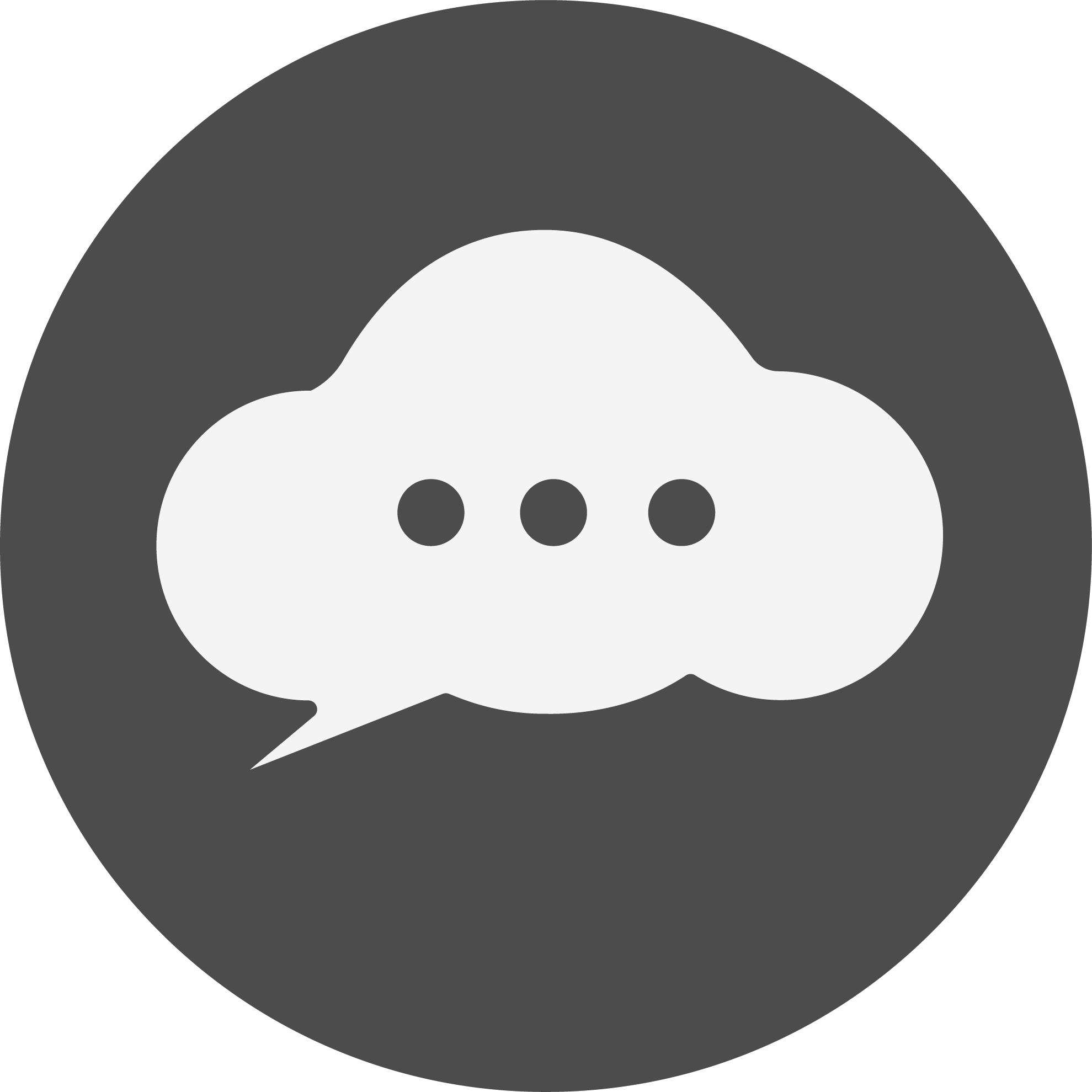 McGraw Hill ConnectVideos with Questions = 10%Adaptive Learning Activities = 20%Practice Quizzes = 20%(max of 2 attempts per practice quiz)50%McGraw Hill ConnectVideos with Questions = 10%Adaptive Learning Activities = 20%Practice Quizzes = 20%(max of 2 attempts per practice quiz)50%McGraw Hill ConnectVideos with Questions = 10%Adaptive Learning Activities = 20%Practice Quizzes = 20%(max of 2 attempts per practice quiz)50%Economics in Our WorldDiscussions in iCollege10%Economics in Our WorldDiscussions in iCollege10%Economics in Our WorldDiscussions in iCollege10%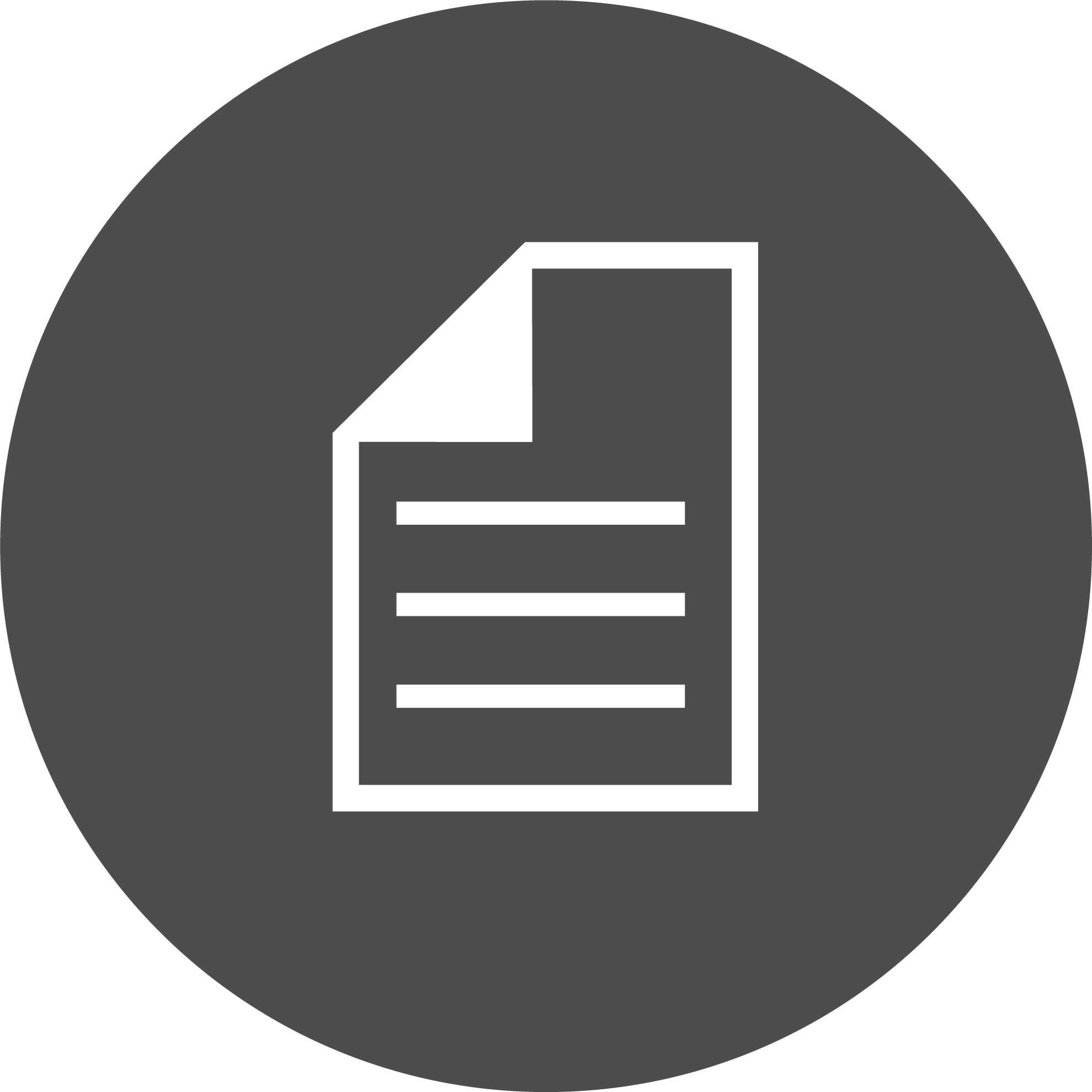 ExamsExam 1 = 10%Exam 2 = 10%Exam 3 = 10%Exam 4 (Comprehensive Final) = 10%40%ExamsExam 1 = 10%Exam 2 = 10%Exam 3 = 10%Exam 4 (Comprehensive Final) = 10%40%ExamsExam 1 = 10%Exam 2 = 10%Exam 3 = 10%Exam 4 (Comprehensive Final) = 10%40%Letter GradeFinal Course ScoreLetter GradeFinal Course ScoreA+97% - 100%C+77% - 79%A93% - 96%C73% - 76%A-90% - 92%C-70% - 72%B+87% - 89%D60% - 69%B83% - 86%FLess than 60%B-80% - 82%Module & TopicWhat to DoDue DateCourse IntroCourse IntroCourse IntroWelcome & Course IntroductionRead the course overview informationBefore Starting Course WorkSyllabus & ScheduleRead through the syllabus online and/or download the PDF and saveBefore Starting Course WorkConnectGet registered for ConnectComplete the Course Prep & Prerequisites Module in ConnectBefore Module 1Pre-Semester SurveyComplete the Student Pre-Semester Survey01/12/22Section 1Section 1Section 1Fundamentals - What is Economics?Watch videos and answer questionsRead relevant pages in ebookComplete Adaptive Learning ActivityComplete Practice Quiz01/17/22discussionPost to Class Introductions discussionPost to Economics in Our World 1 discussion01/17/22Demand & SupplyWatch videos and answer questions (2)Read relevant pages in ebookComplete Adaptive Learning Activity (2)Complete Practice Quiz (1)01/24/22discussionRespond to Class Introductions discussion Respond to Economics in Our World 1 discussion01/24/22Market Equilibrium & PolicyWatch videos and answer questionsRead relevant pages in ebookComplete Adaptive Learning ActivityComplete Practice Quiz 01/31/22discussionPost to Economics in Our World 2 discussion01/31/22Exam 1Complete Exam 1Choose a 1-hour time during availability windowOpens 8am on 02/03/22; closes 11:59pm on 02/07/2202/03/22 – 02/07/22discussionRespond to Economics in Our World 2 discussion02/07/22Exam 1 ReflectionComplete Exam 1 ReflectionOpens 12:01am 02/08/22; closes 11:59pm on 02/10/2202/08/22 -  02/10/22Section 2Section 2Section 2ElasticityWatch videos and answer questionsRead relevant pages in ebookComplete Adaptive Learning Activity Complete Practice Quiz02/14/22discussionPost to Economics in Our World 3 discussion02/14/22Market Efficiency & Distortions: Taxes & Price ControlsWatch videos and answer questions (2)Read relevant pages in ebookComplete Adaptive Learning Activity (2)Complete Practice Quiz (1)02/21/22discussionRespond to Economics in Our World 3 discussion02/21/22Exam 2Complete Exam 2Choose a 1-hour time during availability windowOpens 8am on 02/24/22; closes 11:59pm on 02/28/2202/24/22 - 02/28/22GSU Midpoint – last date to withdraw without penaltyGSU Midpoint – last date to withdraw without penalty03/01/22Section 3Section 3Section 3Mid-Semester SurveyComplete the Student Mid-Semester Survey03/01/22-  03/03/22Market FailuresWatch videos and answer questionsRead relevant pages in ebookComplete Adaptive Learning Activity Complete Practice Quiz 03/07/22discussionPost to Economics in Our World 4 discussion03/07/22Consumer ChoiceWatch videos and answer questionsRead relevant pages in ebookComplete Adaptive Learning ActivityComplete Practice Quiz 03/14/22discussionRespond to Economics in Our World 4 discussion03/14/22Production & CostsWatch videos and answer questionsRead relevant pages in ebookComplete Adaptive Learning ActivityComplete Practice Quiz 03/28/22     discussionPost to Economics in Our World 5 discussion03/28/22Exam 3Complete Exam 3Choose a 1-hour time during availability windowOpens 8am on 03/31/22; closes 11:59pm on 04/04/2203/31/22 - 04/04/22Section 4Section 4Section 4Perfect CompetitionWatch videos and answer questionsRead relevant pages in ebookComplete Adaptive Learning Activity Complete Practice Quiz04/11/22discussionRespond to Economics in Our World 5 discussion04/11/22Pure MonopolyWatch videos and answer questionsRead relevant pages in ebookComplete Adaptive Learning Activity Complete Practice Quiz04/18/22discussionPost to Economics in Our World 6 discussion04/18/22Monopolistic Competition & OligopolyWatch videos and answer questionsRead relevant pages in ebookComplete Learning ActivityComplete Practice Quiz 04/25/22discussionRespond to Economics in Our World 6 discussion04/25/22Section 5Section 5Section 5Exam 4Complete Exam 4 – final and comprehensiveChoose a 2.5-hour time during availability windowOpens 8am on 04/27/22; closes 11:59pm on 05/02/2204/27/22 - 05/02/22Course ConclusionCourse ConclusionCourse ConclusionFinal StepsComplete the Student Post-Semester SurveyComplete the End of Course Activities Module in Connect05/03/22